Research PlanUse this worksheet to think through and plan your research.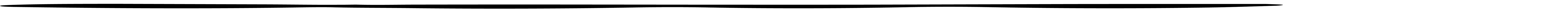 SourcesWhere will you find out what you want to know?List the different types of records and where they are located – where you are going to look for your family historyUse this worksheet for your notes as you work your way through Research step by stepPlan how you are going to do your researchYou’ve made a list of the sources, now put them in a ‘To Do’ list List the sources that are most likely to give you the best answers List the sources that are easy to access (they are online)List the sources you have to apply for (birth, death, marriage)List the sources you have to travel to (interview relatives, visit a community, local library)List the things you have to do before you can do something else You can use this worksheet as you begin your research and you can use it to make mini-plans for parts of research.AimWhat exactly do you want to know?Be specific. Use questions – who, what, when, where, why?What do you already know?This is the starting point. Everything else you do on your research journey begins with this step.Information about your or your familyRecords you already have (birth, death, marriage, letters, Bibles, photographs)Research you have already done (family interviews, searching on the Web)